 BOOK LIST 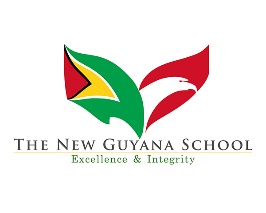 GRADE SIXGrade 5 books to be carried overProcess of learning Mathematics levels 4 & 5(one book)Process of testing Mathematics level 5Social Studies Made EasyScience Made EasyScience Around Us 5Social studies for our children 4 and 5(2 books)Junior English RevisedMastering VocabularyFun With Language 5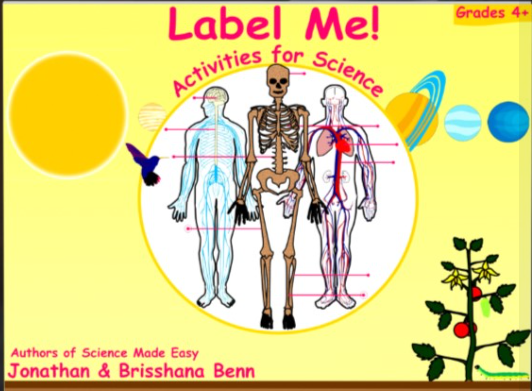 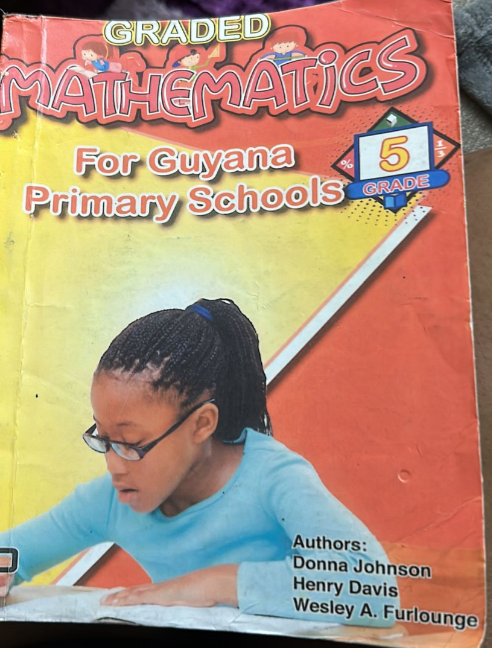 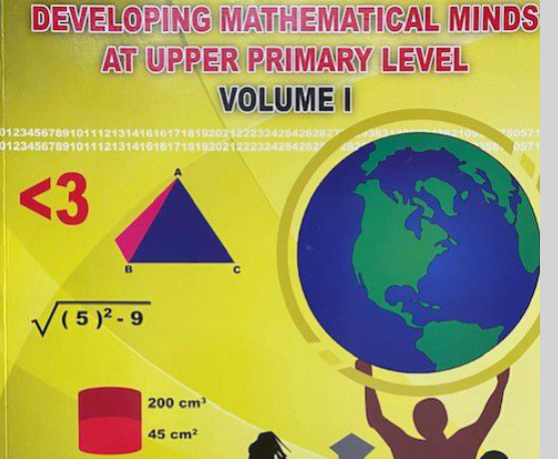 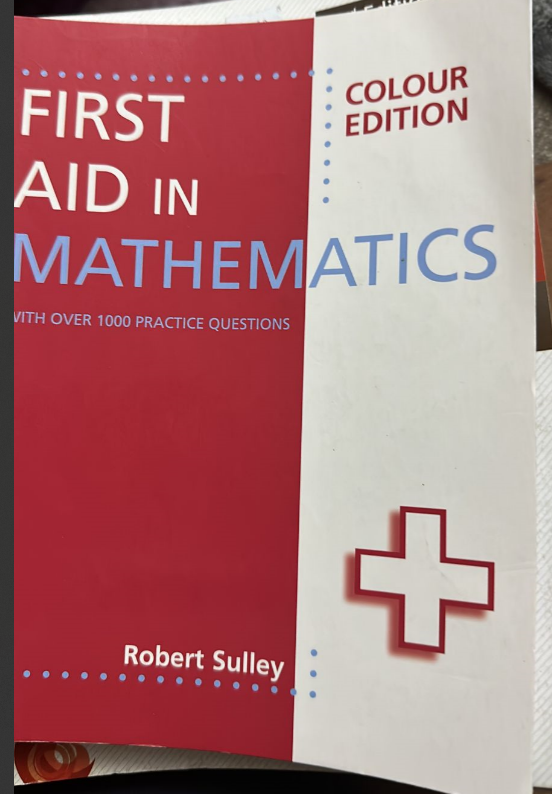 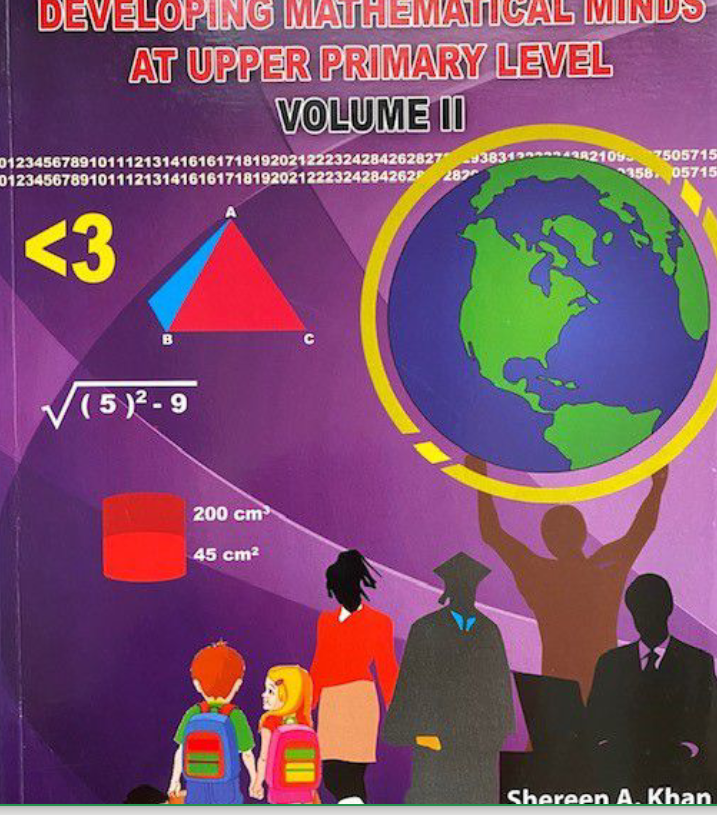 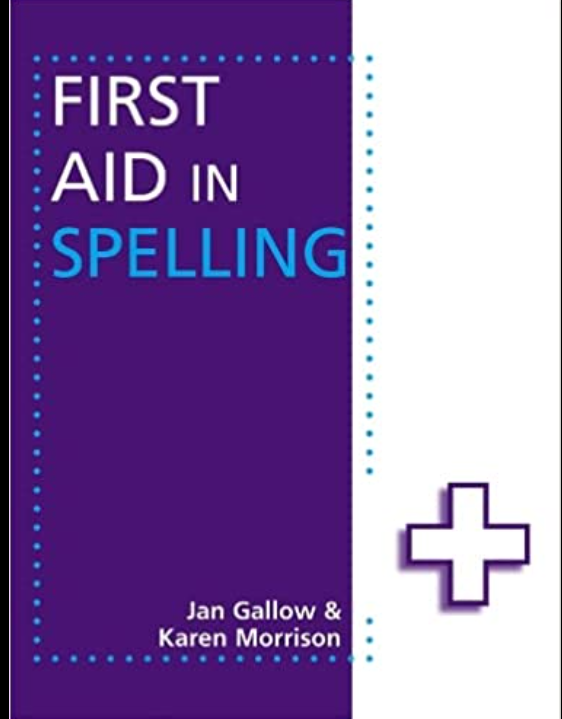               OR  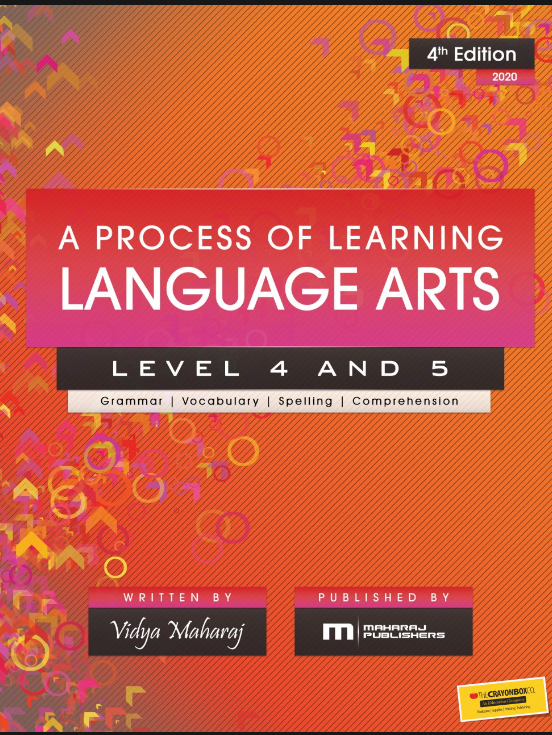 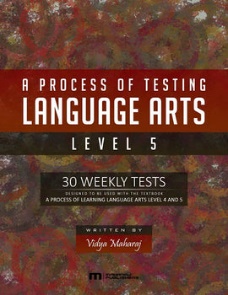 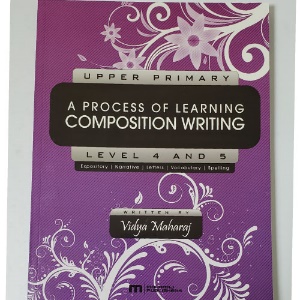 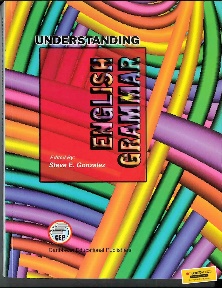 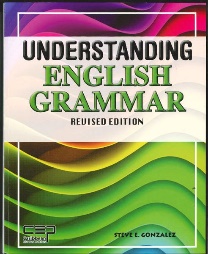 MATHEMATICSSOCIAL STUDIESSCIENCELANGUAGE ARTSDeveloping Mathematical minds 1 and 2SEA 32NGSA past papers 2009 to 2022First Aid in MathematicsGraded mathematics for Guyana primary schoolsSocial studies for allNGSA past papers 2009 to 2022Science for allNGSA past papers 2009 to 2022Lable meProcess of learning LanguageProcess of learning Composition writingProcess of testing LanguageUnderstanding English GrammarFirst Aid in SpellingNGSA past papers 2009 to 2022